Príloha č. 1 k Rozhodnutiu  č.: 074/K/20-SPÍSOMNÁ INFORMÁCIA PRE POUŽÍVATEĽA = ETIKETANázov vet. prípravku	:	Beaphar šampón pre lesklú srsťVýrobca	:	Beaphar B.V., Drostenkamp 3, 8100AA, Raalte, Holandsko. Držiteľ rozhodnutia	: 	Beaphar B.V., Drostenkamp 3, 8100AA, Raalte, Holandsko. Zloženie	:	AQUA, ALOE BARBADENSIS LEAF EXTRACT*, AMMONIUM LAURYL SULFATE, COCAMIDOPROPYL BETAINE, GLYCERIN, BENZYL ALCOHOL, SODIUM CHLORIDE, PARFUM, GLUCONOLACTONE, SODIUM HYDROXIDE, BENZOIC ACID, DEHYDROACETIC ACID, SODIUM BENZOATE, CITRIC ACID, GERANIOL, CITRONELLOL, MACADAMIA INTEGRIFOLIA SEED OIL*, SEA SALT, HELIANTHUS ANNUUS SEED OIL*, FRAGARIA VESCA FRUIT EXTRACT*, CALCIUM GLUCONATE, POTASSIUM SORBATE, HIBISCUS SABDARIFFA FLOWER EXTRACT*.		*Ekologicky vypestované účinné zložky. Obsahuje 96 % prírodných zložiek a 15 % organický zložiek. 		ECOPETCARE ORGANIC kontrolovaný ECOCERT Greenlife.		Štandard je dostupný na http://ecopetcare.ecocert.comPopis vet. prípravku	:	Bezfarebná číra viskózna kvapalina s vôňou.Druh a kategóriazvierat	:	Psy.Charakteristika	:	Beaphar šampón pre lesklú srsť obsahuje gél z Aloe Vera z organického poľnohospodárstva, ktorý hydratuje pokožku a zanecháva hebkú srsť. Certifikát Ecocert garantuje prírodný pôvod použitých zložiek. Šampón, ktorý je obohatený o makadamiový olej a ibištek, vyživuje a chráni srsť vášho psa. Neutrálne pH je šetrné k pokožke vášho psa.Spôsob použitia	:	Navlhčite srsť vášho psa teplou vodou. Vmasírujte šampón do srsti, až kým nezačne peniť. Opláchnite a opakujte podľa potreby. Srsť dobre vysušte.Upozornenia	: 	Pred použitím si prečítajte návod. Môže spôsobovať vážne podráždenie očí. PO ZASIAHNUTÍ OČÍ: Niekoľko minút ich opatrne vyplachujte vodou. Ak používate kontaktné šošovky a je to možné, odstráňte ich. Pokračujte vo vyplachovaní. Ak podráždenie pretrváva: vyhľadajte lekársku pomoc a majte po ruke obal alebo štítok produktu. Po manipulácii si dôkladne umyte ruky.Veľkosť balenia	:	200 ml.Spôsob uchovávania	:	Uchovávať pri izbovej teplote. Uchovávať mimo dohľadu a dosahu detí.Čas použiteľnosti	:	30 mesiacov. Po otvorení originálneho balenia 1 rok. 		(piktogram ).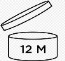 Označenie	:	Len pre zvieratá.Upozornenie na spôsob nakladania a zneškodnenia nepoužitého veterinárneho prípravku a obalu:		Nepoužité a nespotrebované veterinárne prípravky a ich obaly sa likvidujú v zmysle platných právnych predpisov.	Bez predpisu veterinárneho lekára.Schvaľovacie číslo: 074/K/20-SČ. šarže:EXSP.:Vyrobené v Európe.